Max MustermannMusterstraße 12312345 Musterstadtmax@mustermann.de0171 23456789Gärtnerei Gebrüder Strauß GmbHName NachnameStraße 12312345 MusterstadtMusterstadt, 13.06.2022 Bewerbung als FloristKennnummer 123456Sehr geehrte Damen und Herren,nach meiner erfolgreich abgeschlossenen Ausbildung bin ich auf der Suche nach einem Arbeitgeber, der mir die Möglichkeit bietet, meine erlernten kaufmännischen Fähigkeiten und meine Kreativität gewinnbringend zu nutzen. Als ich bei Jobware.de auf Ihre Stellenanzeige stieß, habe ich mich von Ihren Worten und dem Leitbild Ihrer Gärtnerei direkt angesprochen gefühlt. Daher sende ich Ihnen anbei meine Bewerbungsunterlagen.Der Beruf des Floristen bereitet mir jeden Tag Freude. Bereits während meiner Ausbildung im Blumenfachgeschäft Plants konnte ich mein gutes Gespür für Farbkombinationen und Dekoration unter Beweis stellen. Zu meinen Schwerpunkten zählte die Anfertigung von Gestecken und Blumensträußen. Dabei setzte ich sowohl Kundenwünsche als auch eigene Ideen zu vollster Zufriedenheit um. Des Weiteren war ich im Betrieb für diverse betriebswirtschaftliche Tätigkeiten zuständig. Ich berechnete unter anderem Preise und erstellte Inventurlisten. Zu meinen sozialen Kompetenzen zählen in erster Linie Geduld und Teamgeist. Dank meinem ruhigen Wesen gelingt es mir, bei schwierigen oder anspruchsvollen Kunden stets deeskalierend zu reagieren und eine angemessene Lösung für beide Seiten zu finden. Da ich mich momentan noch in einer ungekündigten Anstellung befinde, bitte ich Sie, meine Bewerbung vertraulich zu behandeln. Nach Ablauf der dreimonatigen Kündigungsfrist stehe ich Ihrem Unternehmen zur Verfügung. Ich freue mich auf Ihre Rückmeldung und Ihnen in einem persönlichen Gespräch mehr von mir zu erzählen.Mit freundlichen Grüßen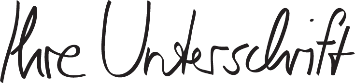 Max Mustermann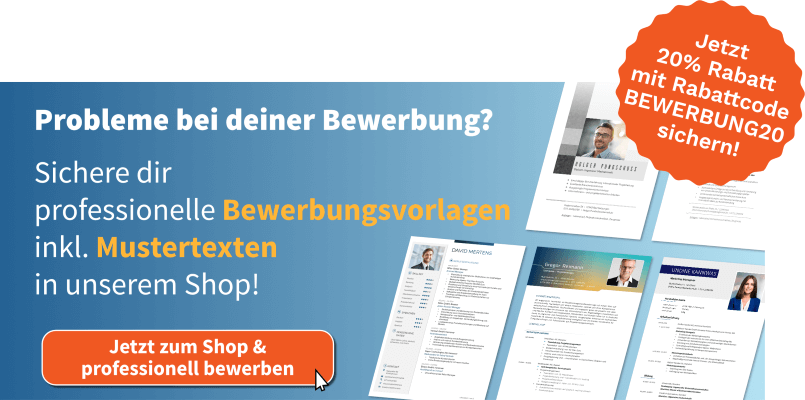 shop.bewerbung.net